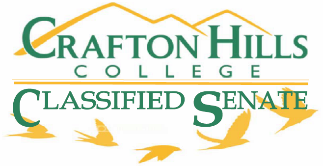 Classified Senate AgendaClassified Senate AgendaClassified Senate AgendaDate: 09/13/2019Time: 2:00-3:30 p.m.Location: CCR-233Executive Board: Brandice Mello, Laura Van Genderen, Rebecca Abeyta, Carrie Audet. Herberth “Alex” JacoSenators: Karen McCartney, Armando Camarena, Kristin Garcia, Eva Bell, Zayne PerazaMembers: All permanent classified staff members are voting members of the Classified SenateExecutive Board: Brandice Mello, Laura Van Genderen, Rebecca Abeyta, Carrie Audet. Herberth “Alex” JacoSenators: Karen McCartney, Armando Camarena, Kristin Garcia, Eva Bell, Zayne PerazaMembers: All permanent classified staff members are voting members of the Classified SenateExecutive Board: Brandice Mello, Laura Van Genderen, Rebecca Abeyta, Carrie Audet. Herberth “Alex” JacoSenators: Karen McCartney, Armando Camarena, Kristin Garcia, Eva Bell, Zayne PerazaMembers: All permanent classified staff members are voting members of the Classified SenateExecutive Board: Brandice Mello, Laura Van Genderen, Rebecca Abeyta, Carrie Audet. Herberth “Alex” JacoSenators: Karen McCartney, Armando Camarena, Kristin Garcia, Eva Bell, Zayne PerazaMembers: All permanent classified staff members are voting members of the Classified SenateExecutive Board: Brandice Mello, Laura Van Genderen, Rebecca Abeyta, Carrie Audet. Herberth “Alex” JacoSenators: Karen McCartney, Armando Camarena, Kristin Garcia, Eva Bell, Zayne PerazaMembers: All permanent classified staff members are voting members of the Classified SenateClassified Senate Code of Ethics:The Crafton Hills College Classified Senate and its individual members, while conducting Senate business, will be consistent with democratic principles and will adhere to the following:Base all decisions on all available facts.Uphold the majority decision of the Senate.Work to develop a governance system that is inclusive of all members of the campus community.Support a campus environment that values the diversity of our campus population.Recognize that unwelcome attention toward any member of the campus community is not permissible and will not be condoned.Maintain integrity in all aspects of service.Advocate the prudent and responsible expenditure of public funds.Vote with honest convictions despite unwarranted influences.Classified Senate Code of Ethics:The Crafton Hills College Classified Senate and its individual members, while conducting Senate business, will be consistent with democratic principles and will adhere to the following:Base all decisions on all available facts.Uphold the majority decision of the Senate.Work to develop a governance system that is inclusive of all members of the campus community.Support a campus environment that values the diversity of our campus population.Recognize that unwelcome attention toward any member of the campus community is not permissible and will not be condoned.Maintain integrity in all aspects of service.Advocate the prudent and responsible expenditure of public funds.Vote with honest convictions despite unwarranted influences.Classified Senate Code of Ethics:The Crafton Hills College Classified Senate and its individual members, while conducting Senate business, will be consistent with democratic principles and will adhere to the following:Base all decisions on all available facts.Uphold the majority decision of the Senate.Work to develop a governance system that is inclusive of all members of the campus community.Support a campus environment that values the diversity of our campus population.Recognize that unwelcome attention toward any member of the campus community is not permissible and will not be condoned.Maintain integrity in all aspects of service.Advocate the prudent and responsible expenditure of public funds.Vote with honest convictions despite unwarranted influences.Classified Nine-Plus-One:Curriculum systems integrations and implementation;Degree and certificate requirements;Educational program development;Standards or policies regarding student services, support, and success;College governance structures, as related to classified roles;Classified roles and involvement in accreditation processes;Policies for classified professional development activities;Processes for program review and annual planning;Processes for institutional planning and budget development;Any other district and college policy, procedure, or related matters that will have a significant effect on Classified Staff.Classified Nine-Plus-One:Curriculum systems integrations and implementation;Degree and certificate requirements;Educational program development;Standards or policies regarding student services, support, and success;College governance structures, as related to classified roles;Classified roles and involvement in accreditation processes;Policies for classified professional development activities;Processes for program review and annual planning;Processes for institutional planning and budget development;Any other district and college policy, procedure, or related matters that will have a significant effect on Classified Staff.TopicTopicDiscussionDiscussionFurther ActionCall Meeting To Order – 2:00 p.m.Call Meeting To Order – 2:00 p.m.Reports to the SenateReports to the SenateReports to the SenateReports to the SenateReports to the SenateCampus Community Reports:(1st monthly meeting, 5 min. each)AdministrationAcademic SenateStudent SenateCSEACampus Community Reports:(1st monthly meeting, 5 min. each)AdministrationAcademic SenateStudent SenateCSEASenate Reports:PresidentTreasurerCommitteesSenate Ad HocShared GovernanceSenate Reports:PresidentTreasurerCommitteesSenate Ad HocShared GovernanceItems for ActionItems for ActionItems for ActionItems for ActionItems for ActionApproval of Minutes:March 8, 2019Plenary March 14, 2019April 12, 2019April 26, 2019May 10, 2019Approval of Minutes:March 8, 2019Plenary March 14, 2019April 12, 2019April 26, 2019May 10, 2019Old Business:Classified Professionals WeekCommittee AssignmentsFacilities Master Plan PrioritizationOld Business:Classified Professionals WeekCommittee AssignmentsFacilities Master Plan PrioritizationNew Business: President Horan VisitRAM and Budget Chili Cook Off3 Peaks ChallengeActive InvolvementNew Business: President Horan VisitRAM and Budget Chili Cook Off3 Peaks ChallengeActive InvolvementPublic CommentPublic CommentItems for InformationItems for InformationItems for InformationItems for InformationItems for InformationFuture Agenda Items:Chancellor Visit TBD Future Agenda Items:Chancellor Visit TBD Adjourn – 3:30 p.m.Next meeting: September 27th, CCR-233, 2 p.m.Adjourn – 3:30 p.m.Next meeting: September 27th, CCR-233, 2 p.m.Mission Statement: To advance the educational, career, and personal success of our diverse campus community through engagement and learning.Vision Statement: Crafton Hills College will be the college of choice for students who seek deep learning, personal growth, a supportive community, and a beautiful collegiate setting. Values: Academic excellence, inclusiveness, creativity, and the advancement of each individual. Mission Statement: To advance the educational, career, and personal success of our diverse campus community through engagement and learning.Vision Statement: Crafton Hills College will be the college of choice for students who seek deep learning, personal growth, a supportive community, and a beautiful collegiate setting. Values: Academic excellence, inclusiveness, creativity, and the advancement of each individual. Mission Statement: To advance the educational, career, and personal success of our diverse campus community through engagement and learning.Vision Statement: Crafton Hills College will be the college of choice for students who seek deep learning, personal growth, a supportive community, and a beautiful collegiate setting. Values: Academic excellence, inclusiveness, creativity, and the advancement of each individual. Mission Statement: To advance the educational, career, and personal success of our diverse campus community through engagement and learning.Vision Statement: Crafton Hills College will be the college of choice for students who seek deep learning, personal growth, a supportive community, and a beautiful collegiate setting. Values: Academic excellence, inclusiveness, creativity, and the advancement of each individual. Mission Statement: To advance the educational, career, and personal success of our diverse campus community through engagement and learning.Vision Statement: Crafton Hills College will be the college of choice for students who seek deep learning, personal growth, a supportive community, and a beautiful collegiate setting. Values: Academic excellence, inclusiveness, creativity, and the advancement of each individual. 